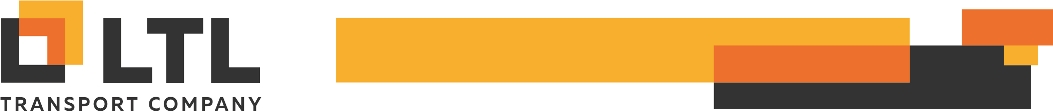 Пакет документов для таможенного оформленияКонтракт, дополнительные соглашения в формате doc, docxСпецификация к контракту (при наличии) в формате doc, docxИнвойс в формате doc, docxПаспорт сделки (если сумма контракта более 50 000$) в формате doc, docxТранспортный документ: Авианакладная, CMR в формате pdf, jpgВыписка об оплате (если контрактом предусмотрена предоплата) в формате pdf, jpgФото товара jpg, pdfРуководство по эксплуатации ввозимого/вывозимого оборудования doc, docx,pdfСчет фактура на покупку товара (Торг-12) – для товаров иностранного производства